สำหรับผู้สมัครเข้ารับการคัดเลือก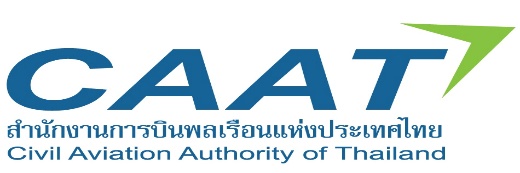 หนังสือให้ความยินยอมเรียน เจ้าของข้อมูลส่วนบุคคล	เพื่อปฏิบัติตามพระราชบัญญัติคุ้มครองข้อมูลส่วนบุคคล พ.ศ. 2562 สำนักงานการบิน
พลเรือนแห่งประเทศไทย (“กพท.”) ใคร่ขอความยินยอมจากท่านในฐานะเจ้าของข้อมูลส่วนบุคคล
ในการเก็บรวบรวม ใช้ หรือเปิดเผยข้อมูลส่วนบุคคลของท่าน สำหรับวัตถุประสงค์ที่ระบุไว้ด้านล่าง		หากท่านประสงค์ที่จะให้ความยินยอมตามวัตถุประสงค์ที่ระบุไว้ด้านล่างนี้ โปรดแสดง
ความประสงค์โดยการทำเครื่องหมาย [] ลงในกล่องด้านล่าง		อนึ่ง กพท. ขอแจ้งให้ท่านทราบเกี่ยวกับวัตถุประสงค์ในการเก็บรวบรวม ใช้ หรือเปิดเผย
ข้อมูลส่วนบุคคลของท่าน เพื่อกระบวนการสรรหาบุคลากร ตรวจสอบประวัติและคุณสมบัติ และการบริหารภายในตามประกาศสำนักงานการบินพลเรือนแห่งประเทศไทย เรื่อง การคุ้มครองข้อมูลส่วนบุคคล
สำหรับบุคลากร พ.ศ. 2565 ตาม QR Code ด้านล่าง ทั้งนี้ หากท่านประสงค์จะเพิกถอนความยินยอม
ที่ท่านให้ไว้ ท่านสามารถแจ้งได้ที่ กองบริหารทุนมนุษย์ ฝ่ายบริหารทุนมนุษย์ โทรศัพท์ 0-2568-8849 
หรือ Email : recruit@caat.or.thสำหรับเจ้าของข้อมูลส่วนบุคคล 		วันที่         เดือน                        พ.ศ.           . 	ข้าพเจ้า                                                                                                                      .
เลขประจำตัวประชาชน                                                  หมายเลขโทรศัพท์                              .
ข้าพเจ้าได้รับทราบและเข้าใจวัตถุประสงค์เกี่ยวกับการเก็บรวบรวม ใช้ หรือเปิดเผยข้อมูลส่วนบุคคล
ของข้าพเจ้าตามที่ระบุในประกาศสำนักงานการบินพลเรือนแห่งประเทศไทย เรื่อง การคุ้มครองข้อมูล
ส่วนบุคคลสำหรับบุคลากร พ.ศ. 2565 โดยข้าพเจ้าขอแสดงเจตนา  ให้ความยินยอม				 ไม่ให้ความยินยอม* 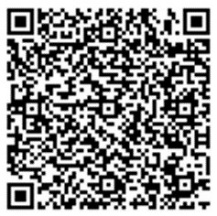 				ลงชื่อ                                             เจ้าของข้อมูลส่วนบุคคล                                                          (                                           )QR Code ประกาศ(*หากท่านไม่ให้ความยินยอมตามวัตถุประสงค์ดังกล่าวข้างต้นจะส่งผลให้ กพท. ไม่สามารถพิจารณาคัดเลือกท่านได้)